Title: Reappraisal of the Morphological and morphometric diversity of the Psoas Minor Muscle with clinical and developmental insights: Cadaveric analysisAdress for correspondence:Dr Jerzy Walocha MD, PhD Department of Anatomy,Jagiellonian University Medical College12, Kopernika St.31-034 KrakówPolandEmail: j.walocha@uj.edu.plAuthor with Affiliations:Sr NoName AffiliationEmail idORCID1Apurba PatraDepartment of Anatomy, All India Institute of Medical Sciences, Bathinda Indiaapurba.cnmc03@gmail.com 0000-0002-1107-44812Adil AsgharDepartment of Anatomy, All India Institute of Medical Sciences, Patna, Indiadradilasghar@aiimspatna.org 0000-0002-1404-12983Pushpa NBDepartment of Anatomy, JSS Medical College, JSSHER, Mysore, Indianbpushpa@gmail.com 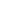 0000-0001-6417-53504Priti ChaudharyDepartment of Anatomy, All India Institute of Medical Sciences, Bathinda Indiadrpritiarora@gmail.com 0000-0002-5869-17435Kumar Satish RaviDepartment of Anatomy, All India Institute of Medical Sciences, Gorakhpur, Indiadrksravi.jipmer@gmail.com0000-0003-0527-28256Harsimarjit KaurDepartment of Anatomy, Government Medical College, Patiala, Indiadr.harsimarjit@gmail.com 0000-0002-6594-29777Jerzy WalochaDepartment of Anatomy, Jagiellonian University Medical College, Kraków, Poland j.walocha@uj.edu.pl 0000-0001-8587-23158Agata Musiał Department of Anatomy, Jagiellonian University Medical College, Kraków, Poland 9Wojciech PrzybycieńDepartment of Anatomy, Jagiellonian University Medical College, Kraków, Poland wojciech.przybycien@uj.edu.pl 